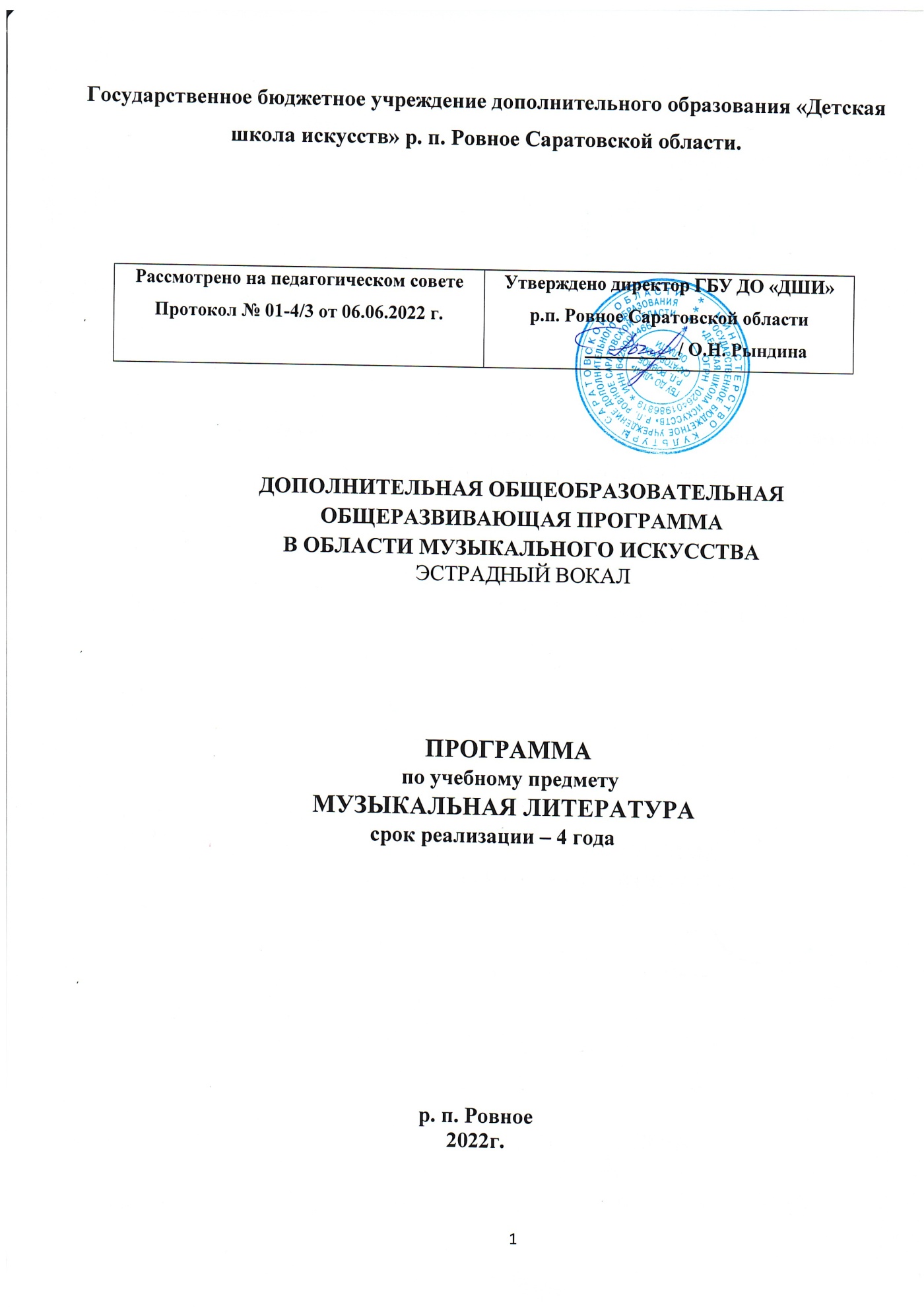 Разработчик: М. В. Гусейнова, преподаватель 1 квалификационной категории отделения «Хоровое пение» ГБУ ДО «Детская школа искусств» р. п. Ровное Саратовской областиРецензент: Ж. А. Такшаитова, заместитель директора по УВР, преподаватель высшей  квалификационной категории ГБУ ДО «Детская школа искусств» р. п. Ровное Саратовской областиСтруктура программы учебного предмета Пояснительная записка Характеристика учебного предмета, его место и роль в           образовательном процессе Срок реализации учебного предмета Объем учебного времени, предусмотренный учебным планом    образовательного учреждения на реализацию учебного предмета Сведения о затратах учебного времени  Форма проведения учебных аудиторных занятий Цель и задачи учебного предмета Структура программы учебного предмета Методы обучения  Описание материально-технических условий реализации учебного     предмета Содержание учебного предмета  	 	 	 	 	 Учебно-тематический план Годовые требования Требования к уровню подготовки обучающихся  	 	 Требования к уровню подготовки на различных этапах обучения Формы и методы контроля, система оценок  	 	 	  Аттестация: цели, виды, форма, содержание; Критерии оценки Методическое обеспечение учебного процесса 	 	 	 Список литературы и средств обучения  Методическая литература Учебная литература Средства обучения I. ПОЯСНИТЕЛЬНАЯ ЗАПИСКА 1. Характеристика учебного предмета, его место и роль в образовательном процессе. Музыкальная литература – учебный предмет, который входит в обязательную часть программы «Эстрадный вокал». На уроках «Музыкальной литературы» происходит формирование музыкального мышления учащихся, навыков восприятия и анализа музыкальных произведений, приобретение знаний о закономерностях музыкальной формы, о специфике музыкального языка, выразительных средствах музыки.  Содержание учебного предмета также включает изучение мировой истории, истории музыки, ознакомление с историей изобразительного искусства и литературы.  Уроки «Музыкальной литературы» способствуют формированию и расширению у обучающихся кругозора в сфере музыкального искусства, воспитывают музыкальный вкус, пробуждают любовь к музыке.  Предмет «Музыкальная литература» теснейшим образом взаимодействует с учебным предметом «Сольфеджио», с предметами предметной области «Музыкальное исполнительство». Благодаря полученным теоретическим знаниям и слуховым навыкам обучающиеся овладевают навыками осознанного восприятия элементов музыкального языка и музыкальной речи, навыками анализа незнакомого музыкального произведения, знаниями основных направлений и стилей в музыкальном искусстве, что позволяет использовать полученные знания в исполнительской деятельности. 2. Срок реализации учебного предмета Срок реализации учебного предмета «Музыкальная литература» составляет 4 года.  Объем учебного времени, предусмотренный учебным планом образовательного учреждения на реализацию учебного предмета Форма проведения учебных аудиторных занятий Форма проведения занятий по предмету «Музыкальная литература» –   мелкогрупповая, от 4 до 10 человек. 5. Цель и задачи учебного предмета «Музыкальная литература» Программа учебного предмета «Музыкальная литература» направлена на художественно-эстетическое развитие личности обучающегося. Целью предмета является развитие музыкально-творческих способностей обучающегося на основе формирования комплекса знаний, умений и навыков, позволяющих самостоятельно воспринимать, осваивать и оценивать различные произведения отечественных и зарубежных композиторов, а также выявление одаренных детей в области музыкального искусства. Задачами предмета «Музыкальная литература» являются: формирование интереса и любви к классической музыке и музыкальной культуре в целом; воспитание музыкального восприятия: музыкальных произведений различных стилей и жанров, созданных в разные исторические периоды и в разных странах;  овладение навыками восприятия элементов музыкального языка;   знания специфики различных музыкально-театральных и инструментальных жанров; знания о различных эпохах и стилях в истории и искусстве; умение работать с нотным текстом (клавиром, партитурой); умение использовать полученные теоретические знания при исполнительстве музыкальных произведений на инструменте; формирование у наиболее одаренных выпускников осознанной мотивации к продолжению профессионального обучения и подготовки их к вступительным экзаменам в образовательное учреждение, реализующее профессиональные программы.  Методы обучения Для достижения поставленной цели и реализации задач предмета используются следующие методы обучения: словесный (объяснение, рассказ, беседа); наглядный (показ, демонстрация, наблюдение);  практический (упражнения воспроизводящие и творческие).  Описание материально-технических условий реализации учебного предмета Материально-технические условия, необходимые для реализации учебного предмета «Музыкальная литература»: обеспечение доступом каждого обучающегося к библиотечным фондам, формируемым по полному перечню учебного плана; во время самостоятельной работы обучающиеся могут быть обеспечены доступом к сети Интернет; обеспечение каждого обучающегося основной учебной литературой; наличие официальных, справочно-библиографических и периодических изданий в расчете 1-2 экземпляра на каждые 100 обучающихся. Учебные аудитории, предназначенные для реализации учебного предмета «Музыкальная литература», оснащаются пианино или роялями, звукотехническим оборудованием, видео - оборудованием, учебной мебелью (досками, столами, стульями, стеллажами, шкафами) и оформляются наглядными пособиями, имеют звукоизоляцию. II. УЧЕБНО-МЕТОДИЧЕСКИЙ ПЛАН  1 год обучения Учебно-методический план обучения  Календарно-тематический план обучения  Художественно-музыкальная работа. Формирование навыков эстетического восприятия музыки. Музыкальный язык; выразительные средства музыки; специфика выражения содержания произведения средствами музыки; значение метра, ритма, лада, гармонии, динамики, темпа, регистра, тембра в создании художественных образов.   Музыкальные жанры, их характерные черты. Взаимосвязь слова и музыки, пения и инструментального сопровождения, особенности куплетной формы. Художественное богатство образцов песенной, маршевой и танцевальной музыки. Песенность, маршевость, танцевальность как основа многих произведений музыкального искусства. Взаимосвязь вокального, инструментального и танцевального искусства в народном творчестве. Произведения на народные темы. Использование народных мелодий в оперной, симфонической и камерной музыке. Создание композиторами-классиками музыкальных тем, близких народным мелодиям. Связь народного творчества с профессиональным искусством. Музыкальные формы; членение музыкальной речи; период; простые и сложные музыкальные формы; двух- и трехчастные формы, рондо, вариации, сонатная форма, циклические формы, сонатно-симфонический цикл. Отличие программных сочинений от других инструментальных пьес; источники содержания программных сочинений: картины природы, образы народного творчества, произведения литературы, живописи, реальные события жизни. Выразительные возможности звукооизобразительных приемов, их художественная природа в музыке. Музыкальные тембры. Оркестры; симфонический оркестр, духовой оркестр, оркестр народных инструментов. Музыкальные инструменты. Театр как вид искусства; основные музыкально-сценические жанры: опера, балет, оперетта, музыка к драматическому спектаклю. Синтетичность музыкально-сценических жанров; ведущая роль музыки. Слушание музыки. Эстетическое восприятие музыки как важнейшее специальное умение. Восприятие музыки в процессе слушания – первая ступень в познании музыкального искусства. Развитие навыков слушания музыки и слухового анализа. Формирование навыков слухового внимания в музыкальной деятельности. Формирование навыков длительной сосредоточенности и эмоциональной «раскованности» в общении с музыкой. Развитие эмоциональной отзывчивости на музыку, формирование эстетических чувств. Изучение музыкальных произведений. Единство прослушивания и анализа музыки. Формирование навыков определения на слух общего характера музыки, темпа, лада, регистровых и динамических красок. Формирование умения слышать и определять мелодию музыкального произведения и его фрагментов. Знать содержание, строение и особенности композиции изучаемого произведения. Воспитывать внимание к особенностям исполнения музыкальных произведений при их прослушивании в звукозаписи. История исполнительства. Музыкальные тембры. Связь музыкального искусства с жизнью людей. Возникновение музыкальных инструментов. Народные музыкальные инструменты, их устройство. Оркестр народных инструментов. В. Андреев – пропагандист русской народной музыки. Инструменты симфонического оркестра, их устройство. Клавишные инструменты, их устройство, история возникновения и развития.	 Художественно-эстетическое воспитание. Музыка и ее роль в жизни человека, в искусстве: дать представление о богатстве и многообразии музыкального искусства, ее связях с жизнью людей, специфике самой музыки как искусства; зародить интерес к познанию музыки и связанных с ней явлений; учить внимательно слушать музыку, воспринимать ее эмоционально, размышлять о ней, вдумываться в художественный смысл произведений. Богатство и многообразие содержания произведений музыкального искусства, отражение в них различных сторон жизни, душевного мира человека, картин природы. Связь музыки с литературой и поэзией, изобразительным искусством; музыка и театр. Учить избирательному подходу к слушанию и изучению музыки, приобщаясь к лучшим образцам музыкального искусства. В конце учебного года обучающийся должен знать: основные музыкальные понятия и термины из пройденного курса; выразительные средства музыки; основные жанры музыкального искусства (песня, марш, танец) и их характерные черты; музыкальные тембры, названия и устройства инструментов симфонического оркестра, народных инструментов, клавишных инструментов; основные музыкальные формы. Учащийся должен уметь: активно, эмоционально, с интересом слушать музыку; излагать свои впечатления о музыке, объясняя ее содержание и выразительные средства; усваивать рассказ учителя, текст учебника, уметь пересказать их, отвечать на поставленные вопросы; выявлять на слух и в нотном тексте выразительные средства музыки; определять музыкальные жанры, музыкальные тембры и давать их характеристику; определять музыкальные формы. У обучающегося должны быть сформированы: стойкий интерес к музыке, литературе, изобразительному искусству, театру; положительное отношение к занятиям; эмоциональная реакция на художественные произведения; впечатлительность от восприятия художественных произведений; элементарный слушательский опыт; общие впечатления о добром и прекрасном 2 год обучения Учебно-методический план обучения Календарно-тематический план обучения Художественно-музыкальная работа. Развитие навыков эстетического восприятия музыки. Расцвет искусств в античную эпоху. Художественные стили в музыке. Формирование, развитие и расцвет классического стиля. Возникновение и развитие многоголосия; полифония и гомофония. Музыка в храме: месса, оратория, кантата; произведения для органа.  Новые жанры циклических инструментальных произведений: симфония, концерт, соната, камерный ансамбль; емкость содержания и тематическое богатство произведений сонатно-симфонического цикла, контраст и единство музыкального материала. Основные особенности сонатной формы; разделы сонатной формы. Различие понятий «сонатно-симфонический цикл» и «сонатная форма».  Закрепление знаний об оперном жанре.  Зарождение романтизма в музыке; его характерные черты. Основные жанры романтической музыки, проявление в них национальных черт. Вокальные и инструментальные сочинения малых форм в творчестве композиторов-романтиков. Гуманистические, героические, новаторские черты в творческом наследии композиторов классиков и композиторов-романтиков. Слушание музыки. Развитие музыкального восприятия через музыкальную практику – в процессе слушания музыки. Развитие эмоциональной отзывчивости на музыку, формирование эстетических чувств, формирование интереса и любви к музыке. Овладение навыком восприятия «серьезной» музыки. Развитие способности воспринимать отдельные элементы музыкальной речи и понимать их выразительное значение. Восприятие склада мелодии, выразительности гармонических красок, ритмического рисунка, элементов полифонии. Продолжить знакомство с составом симфонического оркестра; различать на слух тембры инструментов. Изучение биографий композиторов. Формирование представления о социальных функциях музыки, связях явлений музыкальной культуры с общественной жизнью. Освещение вопросов, раскрывающих жизненные истоки художественного творчества: музыкант и окружающий его мир, формирование личности великих композиторов, их творческого облика в конкретной социально-исторической среде.  Представление о профессии композитора. Разносторонняя творческая и общественная деятельность великих музыкантов. Относительно полное освещение детства и юности композитора, становления его личности; воспитание и общее образование. Композиция как профессия и призвание; совершенствование мастерства; общественное признание; ближайшее окружение – друзья, соратники, ученики и последователи; связи с передовыми идейными течениями; основные вехи жизненного пути; образ жизни и личная судьба композитора. Краткий обзор творческого наследия композитора; перечень основных сочинений по жанрам. Творческое наследие композитора и наша современность. Изучение музыкальных произведений. Представление об органе; выявление особенностей органной музыки. Клавирная музыка: инвенции, маленькие прелюдии и фуги, старинная сюита, ХТК. Освоение инструментальных произведений крупной формы. Формирование представления о становлении классического стиля музыки. Знакомство с сонатно-симфоническим циклом и сонатной формой; выявление их общих закономерностей; обобщение композиционных закономерностей как итог разбора музыкального произведения. Характер и последовательность частей в сонатно-симфоническом цикле, его основная тональность. Выявление музыкального содержания сонаты в процессе разбора выразительных средств методом слухового анализа; контраст тем и сопоставление тональностей. Конкретное претворение общих закономерностей сонаты и симфонии в различных музыкальных произведениях. Самостоятельный разбор сонат, исполняемых в классе. Вокальные и инструментальные миниатюры в творчестве композиторов-романтиков; новые темы и музыкально-выразительные средства; национальные черты творчества романтиков; концертный стиль их произведений.  Уметь дать характеристику структуры музыкального произведения. Освоение куплетной, трехчастной форм; формы вариаций, рондо, сонатной формы.  История исполнительства. Орган, его устройство; великие органисты современности. Фортепиано, его устройство; лучшие исполнители-пианисты фортепианных произведений Л. Бетховена и Ф. Шопена. Продолжить знакомство с составом симфонического оркестра; различать на слух тембры инструментов; лучшие симфонические оркестры и дирижеры современности.  Художественно-эстетическое воспитание. Музыка и ее роль в жизни человека, в искусстве: расширить представление о богатстве и многообразии музыкального искусства, его связях с жизнью людей, специфике самой музыки как искусства; усилить интерес к познанию музыки и связанных с ней явлений; учить внимательно слушать музыку, воспринимать ее эмоционально, размышлять о ней, вдумываться в художественный смысл произведений. Богатство и многообразие содержания произведений музыкального искусства, отражение в них различных сторон жизни, душевного мира человека, картин природы. Связь музыки с литературой и поэзией, изобразительным искусством; музыка и театр. Учить избирательному подходу к слушанию и изучению музыки, приобщаясь к лучшим образцам музыкального искусства. В конце учебного года обучающийся должен знать: основные музыкальные понятия и термины из пройденного курса; музыкальные стили и их основные черты; циклические музыкальные формы; особенности сонатной формы и ее разделы; биографии великих композиторов Западной Европы, их творческое наследие; музыкальные жанры (оркестровый, хоровой, эпический, лирический и др.) и их характерные черты. Обучающийся должен уметь: активно, эмоционально, с интересом слушать музыку; излагать свои впечатления о музыке; активно участвовать в беседе на уроке, анализировать изучаемый материал и прослушанную музыку, отвечать на поставленные вопросы; давать общую характеристику произведений и их структуры; воспринимать склад мелодии, выразительность гармонических красок, ритмического рисунка, элементов полифонии, основных контуров формы (нахождение контрастных тем и узнавание репризы); определять форму музыкального произведения. У обучающегося должны быть сформированы: стойкий интерес и любовь к музыке, литературе, изобразительному искусству, театру; художественный вкус; потребность в приобретении знаний в музыкальном искусстве; эмоциональная реакция на художественные произведения; впечатлительность от восприятия художественных произведений; элементарный слушательский опыт; потребность в общении с «серьезной» музыкой во внеучебное время (приобщение к систематическому слушанию музыки в концертах, по телевидению, в грамзаписи); общие впечатления о добром и прекрасном. 3 год обучения Учебно-методический план обучения Календарно-тематический план обучения Художественно-музыкальная работа. Развитие навыков эстетического восприятия музыки. Воспитательное значение и патриотическая направленность изучения отечественной музыкальной культуры. Зарождение и формы существования профессиональной музыкальной культуры в России. Связь русской музыкальной классики с народным творчеством. Русская музыкальная классика и ее расцвет. Разносторонние связи музыкального искусства с национальной отечественной культурой. Правдивый, реалистичный, разносторонний показ российской действительности. Мировое значение русской классической музыки. Опера как один из основных и наиболее популярных видов музыкального искусства и ведущий жанр русской классической музыки 19 века.  Дальнейшее обогащение знаний и совершенствование навыков слухового анализа при изучении произведений. Слушание музыки. Развитие активности учащихся в восприятии музыкальных произведений и активности в высказывании собственного мнения о прослушанном. Развитие эмоциональной отзывчивости на музыку, формирование эстетических чувств, развитие интереса и любви к музыке. Формирование интереса к слушанию, эмоциональному восприятию музыкальных произведений крупных форм (симфонических произведений, опер). Формирование навыков определения на слух композиционного строения музыкального произведения и его формы.  Изучение биографий композиторов. Развитие представления о социальных функциях музыки, связях явлений музыкальной культуры с общественной жизнью.  Познавательное значение биографического материала. Биография как средоточение разнообразных знаний о явлениях музыкального искусства, конкретной исторической среде, великих современниках, как рассказ о жизни композиторов, обогащенный сопутствующими сведениями социально-исторического, общекультурного и музыковедческого характера. Знакомство с биографиями композиторов как один из путей к пониманию их музыки.  Жизнь и творчество отечественных классиков музыки как примеры служения людям, высоким нравственным и художественным идеалам, патриотизма и гражданского мужества. Борьба за свои идеалы в искусстве. Разносторонняя творческая и общественная деятельность великих композиторов. Узловые вопросы биографии: семья, впечатления детства, проявление таланта и любви к музыке, начало музыкальных занятий; воспитание и общее образование; формирование жизненных и творческих взглядов; решающие события на пути к профессиональному творчеству; совершенствование мастерства, общественное признание; ближайшее окружение – друзья, соратники, ученики и последователи; связи с передовыми идейными течениями; основные вехи жизненного пути; образ жизни и личная судьба композитора. Краткий обзор творческого наследия композитора; перечень основных сочинений по жанрам. Творческое наследие композитора и наша современность. Изучение музыкальных произведений. Целостное отражение русской музыкальной классики 19 века. Разнообразие музыкального материала, в котором представлены песни и романсы, произведения для оркестра, оперы на исторические, бытовые и сказочные темы.  Изучение творчества М.И. Глинки как основоположника русской классической музыки.  Изучение песен и романсов. Отражение в них широкого круга жизненных явлений, богатство и разнообразие образного содержания. Поэтический текст и его органическое слияние с музыкой. Вокальная партия и сопровождение. Классическая ясность и стройность формы. Передача в музыке интонаций живой разговорной речи. Песни сатирического и социально-обличительного характера. Формирование навыков работы с нотным текстом при разборе и прослушивании вокальных сочинений: самостоятельное выявление формы и построения произведения, склада мелодии, изменения темы и т.д. Изучение произведений для оркестра. Продолжить знакомство с сонатно-симфоническим циклом, развивать навыки самостоятельного выявления его общих закономерностей на конкретных произведениях. Конкретное претворение общих закономерностей симфонии в различных музыкальных произведениях. Выявление выразительных свойств основных тем произведения. Формирование навыков самостоятельного определения формы произведения и его частей, выявления основных тем, сопоставление тем и их тональных соотношений в экспозиции и репризе. Картинность и красочность музыкальных образов, выразительная роль оркестровых тембров в программных симфонических произведениях. Развитие навыков определения на слух тембровых особенностей звучания различных инструментов оркестра.  Изучение оперы. Опера как один из основных и наиболее популярных видов музыкального искусства и ведущий жанр русской классической музыки 19 века. Правдивое отражение в оперных произведениях жизни народа. Синтетическая природа оперы как музыкально-сценического произведения. Формирование целостного представления о классических операх при разборе и прослушивании отдельных фрагментов музыки. Расширение и углубление понимания оперного жанра. Последовательность работы при изучении оперы: краткие сведения об истории создания и постановки, определение ведущей темы и жанрового типа оперы, сюжет и его литературный источник, действующие лица и голоса исполнителей, освоение композиционного плана и некоторых театральных особенностей («номерное» построение и признаки «сквозного» развития музыкально-сценического действия), разбор и прослушивание фрагментов музыки, содержание и строение отдельных картин, сцен и номеров.  Средства музыкальной характеристики действующих лиц. Типы сольных номеров: ариямонолог, ария-обращение, портретная ария и ариозо, романс и песня. Назначение и особенности ансамблевых, хоровых и балетных сцен в опере.  История исполнительства. Фортепианные произведения русских классиков в исполнении величайших пианистов мира. Лучшие оперные театры мира; величайшие вокалисты-исполнители; оперные произведения русских композиторов в исполнении лучших оперных певцов. Симфоническая музыка русских композиторов в исполнении лучших симфонических коллективов. Художественно-эстетическое воспитание. Музыка и ее роль в жизни человека, в искусстве: расширить представление о богатстве и многообразии музыкального искусства, его связях с жизнью людей, специфике самой музыки как искусства; усилить интерес к познанию музыки и связанных с ней явлений; учить внимательно слушать музыку, воспринимать ее эмоционально, размышлять о ней, вдумываться в художественный смысл произведений. Богатство и многообразие содержания произведений музыкального искусства, отражение в них различных сторон жизни, душевного мира человека, картин природы. Связь музыки с литературой и поэзией, изобразительным искусством; музыка и театр. Учить избирательному подходу к слушанию и изучению музыки, приобщаясь к лучшим образцам музыкального искусства. Формирование осознания высоких художественных достоинств оперных произведений и живого, эмоционального восприятия литературных образов при помощи обращения к литературному тексту оперы. В конце учебного года обучающийся должен знать: основные музыкальные понятия и термины из пройденного курса; биографии великих русских композиторов, их творческое наследие, значение их деятельности; мировое значение русской классической музыки.  Обучающийся должен уметь: активно, эмоционально, с интересом слушать музыку; излагать свои впечатления о музыке; активно участвовать в беседе на уроке, анализировать изучаемый материал и прослушанную музыку, отвечать на поставленные вопросы; давать общую характеристику произведений и их структуры; работать с нотным текстом, ориентироваться в тексте музыкального произведения; выполнять практические и творческие задания; определять форму музыкального произведения и его частей. У обучающегося должны быть сформированы: стойкий интерес и любовь к музыке, литературе, изобразительному искусству, театру; развитый художественный вкус; потребность в регулярном слушании музыки, чтении книг о музыке; потребность в приобретении знаний о музыкальном искусстве; интерес и любовь к оперному искусству; эмоциональная реакция на художественные произведения; впечатлительность от восприятия художественных произведений; слушательский опыт; потребность в общении с «серьезной» музыкой во внеучебное время (приобщение к систематическому слушанию музыки в концертах, по телевидению, в грамзаписи); осмысленное восприятие и понимание явлений музыкального искусства; общие впечатления о добром и прекрасном. 4год обучения Учебно-методический план обучения Календарно-тематический план обучения Художественно-музыкальная работа. Развитие навыков эстетического восприятия музыки. Воспитательное значение и патриотическая направленность изучения отечественной музыкальной культуры. Связи русской музыкальной классики с народным творчеством и передовым искусством 20 века.  Воздействие Октябрьской революции и последующих реформ на все стороны общественной жизни. Интенсивность художественной жизни в 20-30-е годы. Переплетение различных течений, разнообразие поисков, определенная свобода творческого выражения в искусстве. Старое и новое в искусстве. Создание творческих союзов. Становление государственной системы музыкального воспитания и образования. Развитие музыкального искусства в советских республиках. Музыкальная жизнь, творческая и общественная деятельность композиторов в годы Великой Отечественной войны. Осложнение развития отечественной музыки в условиях сталинского режима. Цензура на контакты с современной музыкальной культурой западных стран, жесткие ограничения на исполнение ряда выдающихся произведений. Новые веяния в отечественной культуре в годы «оттепели». Оживление международных культурных связей, активизация поисков новых путей в музыкальном искусстве. Обращение композиторов к современным техникам музыкальной композиции, обновленным средствам выразительности. Расширение круга образов и тем в произведениях различных жанров. Возрождение традиций русской духовной музыки. Взаимодействие различных жанров и стилей. Распространение рок- и поп-музыки, появление отечественного мюзикла. Воздействие радио и телевидения на художественные потребности слушательской аудитории. Интенсивное распространение музыки посредством новейших технических средств. Ослабление идеологического диктата и административного контроля с середины 80-х годов.  Воздействие распада СССР и последовавших коренных преобразований во всех сферах общественной жизни на культурную жизнь страны, творческую деятельность музыкантов. Трудности и противоречия в развитии музыкальной культуры России в 90-е годы. Многообразие явлений современной музыкальной культуры и ее состав. Назначение музыки «серьезной» и «легкой», их признаки, различия в восприятии; музыка и мода. Основные события современной музыкально-общественной жизни. Место музыки в международном культурном сотрудничестве.  Основные черты и особенности музыкального искусства народов Крайнего Севера. Слушание музыки. Развитие активности обучающихся в восприятии музыкальных произведений и активности в высказывании собственного мнения о прослушанном. Развитие эмоциональной отзывчивости на музыку, формирование эстетических чувств, развитие интереса и любви к музыке. Формирование интереса к слушанию, эмоциональному восприятию современных музыкальных произведений. Развитие навыков определения на слух композиционного строения музыкального произведения и его формы.  Изучение биографий композиторов. Развитие представления о социальных функциях музыки, связях явлений музыкальной культуры с общественной жизнью.  Познавательное значение биографического материала. Биография как средоточение разнообразных знаний о явлениях музыкального искусства, конкретной исторической среде, великих современниках, как рассказ о жизни композиторов, обогащенный сопутствующими сведениями социально-исторического, общекультурного и музыковедческого характера. Знакомство с биографиями композиторов как один из путей к пониманию их музыки.   Жизнь и творчество отечественных классиков музыки как примеры служения людям, высоким нравственным и художественным идеалам, патриотизма и гражданского мужества. Борьба за свои идеалы в искусстве. Разносторонняя творческая и общественная деятельность великих композиторов.  Узловые вопросы биографии: семья, впечатления детства, проявление таланта и любви к музыке, начало музыкальных занятий; воспитание и общее образование; формирование жизненных и творческих взглядов; решающие события на пути к профессиональному творчеству; совершенствование мастерства, общественное признание; ближайшее окружение – друзья, соратники, ученики и последователи; связи с передовыми идейными течениями; основные вехи жизненного пути; образ жизни и личная судьба композитора.  Краткий обзор творческого наследия композитора; перечень основных сочинений по жанрам. Творческое наследие композитора и наша современность. Изучение музыкальных произведений. Целостное отражение русской музыкальной классики 20 века. Своеобразие творческого и духовного облика музыкантов 20 века; многогранность их деятельности. Новаторство и обогащение музыкальной речи новыми выразительными возможностями и приемами композиторской техники. Художественно-эстетическое воспитание. Музыка и ее роль в жизни человека, в искусстве: расширить представление о богатстве и многообразии музыкального искусства, его связях с жизнью людей, специфике самой музыки как искусства; усилить интерес к познанию музыки и связанных с ней явлений; учить внимательно слушать музыку, воспринимать ее эмоционально, размышлять о ней, вдумываться в художественный смысл произведений. Богатство и многообразие содержания произведений музыкального искусства, отражение в них различных сторон жизни, душевного мира человека, картин природы. Связь музыки с литературой и поэзией, изобразительным искусством; музыка и театр. Учить избирательному подходу к слушанию и изучению музыки, приобщаясь к лучшим образцам музыкального искусства. Значение музыкального восприятия в подготовке культурных слушателей, обладающих развитым художественным вкусом и умеющих слушать музыку избирательно.  В конце учебного года обучающийся должен знать: основные музыкальные понятия и термины из пройденного курса; биографии великих отечественных композиторов конца 19 и 20 веков, их творческое наследие, значение их деятельности; мировое значение отечественной музыки; многообразие явлений современной музыкальной культуры.   Обучающийся должен уметь: активно, эмоционально, с интересом слушать музыку; излагать свои впечатления о музыке; активно участвовать в беседе на уроке, анализировать изучаемый материал и прослушанную музыку, отвечать на поставленные вопросы; давать общую характеристику произведений и их структуры; работать с нотным текстом, ориентироваться в тексте музыкального произведения; выполнять практические и творческие задания; определять форму музыкального произведения и его частей.  У обучающегося должны быть сформированы: стойкий интерес и любовь к музыке, литературе, изобразительному искусству, театру; развитый художественный вкус; потребность в регулярном слушании музыки, чтении книг о музыке; потребность в приобретении знаний о музыкальном искусстве; интерес и любовь к оперному искусству; эмоциональная реакция на художественные произведения; впечатлительность от восприятия художественных произведений; слушательский опыт; потребность в общении с «серьезной» музыкой во внеучебное время (приобщение к систематическому слушанию музыки в концертах, по телевидению, в грамзаписи); осмысленное восприятие и понимание явлений музыкального искусства; общие впечатления о добром и прекрасном. III. ТРЕБОВАНИЯ К УРОВНЮ ПОДГОТОВКИ ОБУЧАЮЩИХСЯ Содержание программы учебного предмета «Музыкальная литература» обеспечивает художественно-эстетическое и нравственное воспитание личности учащегося, гармоничное развитие музыкальных и интеллектуальных способностей детей. В процессе обучения у обучающегося формируется комплекс историко-музыкальных знаний, вербальных и слуховых навыков. Результатом обучения является сформированный комплекс знаний, умений и навыков, отражающий наличие у обучающегося музыкальной памяти и слуха, музыкального восприятия и мышления, художественного вкуса, знания музыкальных стилей, владения профессиональной музыкальной терминологией, определенного исторического кругозора.  Результатами обучения также являются:  первичные знания о роли и значении музыкального искусства в системе культуры, духовно-нравственном развитии человека; знание творческих биографий зарубежных и отечественных композиторов согласно программным требованиям; знание в соответствии с программными требованиями музыкальных произведений зарубежных и отечественных композиторов различных исторических периодов, стилей, жанров и форм от эпохи барокко до современности; умение в устной и письменной форме излагать свои мысли о творчестве композиторов;    умение определять на слух фрагменты того или иного изученного музыкального произведения; навыки по восприятию музыкального произведения, умение выражать его понимание и свое к нему отношение, обнаруживать ассоциативные связи с другими видами искусств.  IV. ФОРМЫ И МЕТОДЫ КОНТРОЛЯ, СИСТЕМА ОЦЕНОК 1. Аттестация: цели, виды, форма, содержание Цель аттестационных (контрольных) мероприятий – определить успешность развития обучающегося и степень освоения им учебных задач на данном этапе. Виды контроля: текущий, промежуточный, итоговый. Текущий контроль – осуществляется регулярно преподавателем на уроках. Текущий контроль направлен на поддержание учебной дисциплины, на ответственную организацию домашних занятий. Текущий контроль учитывает темпы продвижения ученика, инициативность на уроках и при выполнении домашней работы, качество выполнения заданий. На основе текущего контроля выводятся четвертные оценки.  Формы текущего контроля:  устный опрос (фронтальный и индивидуальный),  выставление поурочного балла, суммирующего работу ученика на конкретном уроке (выполнение домашнего задания, знание музыкальных примеров, активность при изучении нового материала, качественное усвоение пройденного),  - письменное задание, тест. Особой формой текущего контроля является контрольный урок, который проводится преподавателем, ведущим предмет. Целесообразно проводить контрольные уроки в конце каждой учебной четверти. На основании текущего контроля и контрольного урока выводятся четвертные оценки.  На контрольном уроке могут быть использованы как устные, так и письменные формы опроса (тест или ответы на вопросы -  определение на слух тематических отрывков из пройденных произведений, указание формы того или иного музыкального сочинения, описание состава исполнителей в том или ином произведении, хронологические сведения и т.д.). Особой формой проверки знаний, умений, навыков является форма самостоятельного анализа нового (незнакомого) музыкального произведения. Критерии оценки промежуточной аттестации в форме экзамена (зачета) и итоговой аттестации 5 («отлично») - содержательный и грамотный (с позиции русского языка) устный или письменный ответ с верным изложением фактов. Точное определение на слух тематического материала пройденных сочинений. Свободное ориентирование в определенных эпохах (историческом контексте, других видах искусств). 4 («хорошо») - устный или письменный ответ, содержащий не более 2-3 незначительных ошибок. Определение на слух тематического материала также содержит 2-3 неточности негрубого характера или 1 грубую ошибку и 1 незначительную. Ориентирование в историческом контексте может вызывать небольшое затруднение, требовать время на размышление, но в итоге дается необходимый ответ.  («удовлетворительно») - устный или письменный ответ, содержащий 3 грубые ошибки или 4-5 незначительных. В определении на слух тематического материала допускаются: 3 грубые ошибки или 4-5 незначительные. В целом ответ производит впечатление поверхностное, что говорит о недостаточно качественной или непродолжительной подготовке обучающегося.  2 («неудовлетворительно») - большая часть устного или письменного ответа неверна; в определении на слух тематического материала более 70% ответов ошибочны. Обучающийся слабо представляет себе эпохи, стилевые направления, другие виды искусства.  3. Контрольные требования на разных этапах обучения Содержание и требование программы «Музыкальная литература» определяет уровень подготовки обучающихся. В соответствии с ними ученики должны уметь: - грамотно и связно рассказывать о том или ином сочинении или историческом событии, знать специальную терминологию, -ориентироваться в биографии композитора, представлять исторический контекст событий, изложенных в биографиях композиторов,   определить на слух тематический материал пройденных произведений, играть на фортепиано тематический материал пройденных произведений, знать основные стилевые направления в культуре и определять их характерные черты,  знать и определять характерные черты пройденных жанров и форм. V. МЕТОДИЧЕСКОЕ ОБЕСПЕЧЕНИЕ УЧЕБНОГО ПРОЦЕССА Занятия по предмету «Музыкальная литература проводятся в сформированных группах от 4 до 10 человек (мелкогрупповые занятия). Работа на уроках предполагает соединение нескольких видов получения информации: рассказ (но не монолог) педагога, разбор и прослушивание музыкального произведения. Методически оправдано постоянное подключение обучающихся к обсуждаемой теме, вовлечение их в активный диалог. Подобный метод способствует осознанному восприятию информации, что приводит к формированию устойчивых знаний.  На каждом уроке «Музыкальной литературы» необходимо повторять и закреплять сведения, полученные на предыдущих занятиях. Современные технологии позволяют не только прослушивать музыкальные произведения, но и осуществлять просмотр видеозаписей. Наиболее целесообразными становятся просмотры на уроках отрывков балетов и опер, концертных фрагментов, сопровождаемых комментариями педагога. На уроках зачастую невозможно прослушать или просмотреть произведение целиком, подобная ситуация предусмотрена учебным планом. Однако в старших классах целесообразно в пределах самостоятельной работы предлагать обучающимся ознакомиться с сочинением в целом, используя возможности Интернета. Методические рекомендации преподавателям Урок музыкальной литературы, как правило, имеет следующую структуру: повторение пройденного и проверка самостоятельной работы, изучение нового материала, закрепление и объяснение домашнего задания.  Повторение и проверка знаний в начале урока помогает мобилизовать внимание учеников, активизировать работу группы и установить связь между темами уроков. Чтобы вовлечь в процесс всех присутствующих в классе, рекомендуется пользоваться формой фронтального устного опроса. Возможно проведение небольшой тестовой работы в письменном виде. Реже используется форма индивидуального опроса.  Изложение нового материала и прослушивание музыкальных произведений занимает основную часть урока. Необходимо пользоваться всеми возможными методами обучения для достижения максимально эффективных результатов обучения. Практически весь новый материал учащиеся воспринимают со слов преподавателя и при музыкальных прослушиваниях, поэтому огромное значение имеют разнообразные словесные методы (объяснение, поисковая и закрепляющая беседа, рассказ). Предпочтение должно быть отдано такому методу, как беседа, в результате которой обучающиеся самостоятельно приходят к новым знаниям. Беседа, особенно поисковая, требует от преподавателя умения грамотно составить систему направленных вопросов и опыта управления беседой. Конечно, на уроках музыкальной литературы нельзя обойтись без такого универсального метода обучения, как объяснение. Объяснение необходимо при разговоре о различных музыкальных жанрах, формах, приемах композиции, нередко нуждаются в объяснении названия музыкальных произведений, вышедшие из употребления слова, различные словосочетания, фразеологические обороты. Специфическим именно для уроков музыкальной литературы является такой словесный метод, как рассказ, который требует от преподавателя владения не только информацией, но и ораторским и актерским мастерством. В построении рассказа могут использоваться прямая речь, цитаты, риторические вопросы, рассуждения. Рассказ должен быть подан эмоционально, с хорошей дикцией, интонационной гибкостью, в определенном темпе. В форме рассказа может быть представлена биография композитора, изложение оперного сюжета, история создания и исполнения некоторых произведений. Наглядные методы. Помимо традиционной для многих учебных предметов изобразительной и графической наглядности, на музыкальной литературе используется такой специфический метод, как наблюдение за звучащей музыкой по нотам. Использование репродукций, фотоматериалов, видеозаписей уместно на биографических уроках, при изучении театральных произведений, при знакомстве с различными музыкальными инструментами и оркестровыми составами, и даже для лучшего понимания некоторых жанров – концерт, квартет, фортепианное трио. Использование различных схем, таблиц помогает структурировать материал биографии композитора, осознать последовательность событий в сюжете оперы, представить структуру сонатносимфонического цикла, строение различных музыкальных форм. Подобного рода схемы могут быть заранее подготовлены педагогом или составлены на уроке в совместной работе с учениками. Пример таблицы по биографии П.И. Чайковского На усмотрение преподавателя такая таблица может быть дополнена перечнем самых значительных произведений композитора. Наблюдение за звучащей музыкой по нотам, разбор нотных примеров перед прослушиванием музыки также тесно соприкасается с практическими методами обучения. К ним можно также отнести прослушивание музыкальных произведений без нотного текста и работу с текстом учебника. Формирование умения слушать музыкальное произведение с одновременным наблюдением по нотам должно происходить в ходе систематических упражнений. Степень трудности должна быть посильной для учеников и не отвлекать их от музыки. Наиболее простой текст для наблюдения по нотам представляет фортепианная музыка, сложнее ориентироваться в переложении симфонической музыки для фортепиано. Известную трудность представляют вокальные произведения, оперы, где необходимо следить за записью нот на нескольких нотоносцах и за текстом. Знакомство с партитурой предполагается в старших классах и должно носить выборочный характер. Перед началом прослушивания любого произведения преподавателю следует объяснить, на что следует обратить внимание, а во время прослушивания помогать ученикам следить по нотам. Такая систематическая работа со временем помогает выработать стойкие ассоциативные связи между звуковыми образами и соответствующей нотной записью. Прослушивание музыки без нотного текста, с одной стороны, представляется самым естественным, с другой стороны имеет свои сложности. Обучая детей слушать музыку, трудно наглядно продемонстрировать, как это надо делать, и проверить, насколько это получается у учеников. Преподаватель может лишь косвенно проследить, насколько внимательны ученики. Необходимо помнить о том, что слуховое внимание достаточно хрупко. Устойчивость внимания обеспечивается длительностью слуховой сосредоточенности. Именно поэтому объем звучащего музыкального произведения должен увеличиваться постепенно. Педагогу необходимо уметь организовывать внимание учащихся, используя определенные приемы для сосредоточения внимания и для его поддержания (рассказ об истории создания произведения, разъяснение содержания произведения, привлечение изобразительной наглядности, создание определенного эмоционального состояния, постановка слуховых поисковых задач, переключение слухового внимания). Работа с учебником является одним из общих учебных видов работы. На музыкальной литературе целесообразно использовать учебник в классной работе для того, чтобы ученики рассмотрели иллюстрацию, разобрали нотный пример, сверили написание сложных имен и фамилий, названий произведений, терминов, нашли в тексте определенную информацию (даты, перечисление жанров, количество произведений). Возможно выполнение небольшого самостоятельного задания в классе по учебнику (например, чтение фрагмента биографии, содержания сценического произведения). Учебник должен максимально использоваться учениками для самостоятельной домашней работы. Завершая урок, целесообразно сделать небольшое повторение, акцентировав внимание учеников на новых знаниях, полученных во время занятия.  Рекомендации по организации самостоятельной работы обучающихся Домашнее задание, которое ученики получают в конце урока, должно логично вытекать из пройденного в классе. Ученикам следует не просто указать, какие страницы в учебнике они должны прочитать, необходимо подчеркнуть, что они должны сделать на следующем уроке (рассказывать, отвечать на вопросы, объяснять значение терминов, узнавать музыкальные примеры и т.д.) и объяснить, что для этого нужно сделать дома. Самостоятельная (внеаудиторная) работа составляет 1 час в неделю. Для достижения лучших результатов рекомендуется делить это время на две части на протяжении недели от урока до урока. Регулярная самостоятельная работа включает в себя, в том числе, повторение пройденного материала (соответствующие разделы в учебниках), поиск информации и закрепление сведений, связанных с изучаемыми темами, повторение музыкальных тем. VI. Список учебной и методической литературы Учебники Аверьянова О.И. «Отечественная музыкальная литература ХХ века» Учебник для ДМШ (четвертый год обучения). М.: «Музыка», 2005 Брянцева В.Н. «Музыкальная литература зарубежных стран: учебник для детских музыкальных школ (второй год обучения)», М. «Музыка», 2002 Козлова Н.П. «Русская музыкальная литература». Учебник для ДМШ. Третий год обучения. М.: «Музыка», 2004 Лагутин А. И, Владимиров В.Н. Музыкальная литература. Учебник для 4 класса детских музыкальных школ и школ искусств (первый год обучения предмету). М.: «Престо», 2006 Осовицкая З.Е., Казаринова А.С. Музыкальная литература. Первый год обучения Прохорова И.А. «Музыкальная литература зарубежных стран» для 5 класса ДМШ. М.: «Музыка», 1985.  Смирнова Э.С. «Русская музыкальная литература». Учебник для ДМШ (третий год обучения). М.: «Музыка»  Учебные пособия Калинина Г.Ф. Тесты по музыкальной литературе для 4 класса Тесты по зарубежной музыке Тесты по русской музыке Калинина Г.Ф., Егорова Л.Н. Тесты по отечественной музыке Островская Я.Е., Фролова Л. А., Цес Н.Н. Рабочая тетрадь по музыкальной литературе зарубежных стран 5 класс (2 год обучения). «Композитор» С -Пб, 2012 Панова Н.В. Музыкальная литература зарубежных стран (рабочая тетрадь для 5 кл.). М., «Престо», 2009 Панова Н.В. Русская музыкальная литература (рабочая тетрадь для 6-7 кл.). I часть. М., «Престо», 2009; II часть. М., «Престо», 2010 Хрестоматии Хрестоматия по музыкальной литературе для 4 класса ДМШ. Составители Владимиров В.Н., Лагутин А.М.: «Музыка», 1970 Хрестоматия по музыкальной литературе зарубежных стран для 5 класса ДМШ. Составитель Прохорова И.М.: «Музыка», 1990 Хрестоматия по русской музыкальной литературе для 6-7 классов ДМШ. Составители. Смирнова Э.С., Самонов А.М.: «Музыка», 1968 Хрестоматия по музыкальной литературе советского периода для 7 класса ДМШ. Составитель Самонов А.М.: «Музыка», 1993 Методическая литература Лагутин А.И. Методика преподавания музыкальной литературы в детской музыкальной школе. М., Музыка, 1982 Лагутин А.И. Методика преподавания музыкальной литературы в детской музыкальной школе (для музыкальных училищ). М., 2005 Лисянская Е.Б. Музыкальная литература: методическое пособие.  Росмэн, 2001 4. Методические записки по вопросам музыкального образования. Сб. статей, вып.3. М.: «Музыка»,1991 Рекомендуемая дополнительная литература Всеобщая история музыки /авт.-сост. А. Минакова, С. Минаков – М.: Эксмо, 2009. Жизни великих музыкантов. Эпоха творчества: вып.1 – Роланд Вернон. А. Вивальди, И.С. Бах, В.А. Моцарт, Л. Бетховен; вып.2 – Роланд Вернон. Ф.Шопен, Дж.Верди, Дж.Гершвин, И. Стравинский; вып.3 – Николай Осипов. М. Глинка, П. Чайковский, М. Мусоргский, Н. РимскийКорсаков. Изд-во «Поматур». Год обучения 1-й  2-й  3-й  4-й Итого часов Форма занятий 1-й  2-й  3-й  4-й Итого часов Аудиторная  (в часах) 34  34 34 34 136 № Учебный элемент Теорет. Практ. 1 2 3 Художественно-музыкальная работа Слушание музыки Изучение музыкальных произведений История исполнительства Художественно-эстетическое воспитание 8 -      44 4 2 10 2 - - 1 2 3 Всего 34 часа 2014№ Тема урока Кол-во часов 1 2 3 4 5 6 7 8 9 10 11 12 13 14 15 16 17 18 19 20 21 22 23 24 25 26 27 28 29 30 31 32 33 Введение в курс предмета «музыкальная литература». Музыка в нашей жизни.       Музыкальный язык. Выразительные средства музыки.                          С.С. Прокофьев. Симфоническая сказка «Петя и волк». Музыкальные жанры. «Три кита в музыке». Жанр «песня». Жанр «марш». Жанр «танец». Танцы народов России. Танцы народов Европы. Музыкальные тембры. Симфонический оркестр. Струнно-смычковая группа симфонического оркестра. Группа деревянных духовых инструментов симфонического оркестра. Группа медных духовых инструментов симфонического оркестра. Ударные инструменты. Клавишные инструменты. Народные инструменты. Оркестры. Музыкальные формы. Одночастная музыкальная форма. Простая двухчастная музыкальная форма. Простая трехчастная музыкальная форма. Сложные музыкальные формы. Форма вариаций. Форма рондо. Сонатная форма. Циклические музыкальные формы. Сонатно-симфонический цикл. Музыка в театре. Э. Григ «Пер Гюнт». Балет. П. Чайковский «Щелкунчик». Опера. М. Глинка «Руслан и Людмила». Русская народная музыка в творчестве русских композиторов. Программно-изобразительная музыка. Повторительно-обобщающий урок. Подготовка к экзамену. Экзамен. Музыкальная викторина «С чего начинается музыка?». Музыкальная викторина «А музыка звучит…». Всего 34 часа 1  	1 1 1 1 1 2 1 1 1 1 1 1 1 1 1 1 1 1 1 1 1 1 1 1 1 1 1 1 1 1 1 1 № Учебный элемент Теорет. Практ. 1 2 3 4 Художественно-музыкальная работа Слушание музыки Изучение биографий композиторов Изучение музыкальных произведений История исполнительства Художественно-эстетическое воспитание 4 -    6 9 2 2 2 7 - 2 - - 1 2 3 4 Всего 34 часа 2311№ Тема урока Кол-во часов 1 2 3 4 5 67 8 9 10 11 12 13 14 15 16 17 1819Введение в курс музыкальной литературы зарубежных стран.  Музыка до 18-го века. Классицизм в музыке. И.С. Бах. Обзор жизни и творчества. И.С. Бах. Клавирное творчество. Инвенции. Сюиты. ХТК. И.С. Бах. Произведения для хора и оркестра. И.С. Бах. Органные произведения. Й. Гайдн. Обзор жизни и творчества. Сонатно-симфонический цикл Й. Гайдна. Симфонический оркестр Й. Гайдна.  В.А. Моцарт. Обзор жизни и творчества. В.А. Моцарт. Симфонические произведения. Симфония №40. В.А. Моцарт. Произведения для фортепиано. Соната Ля мажор. В.А. Моцарт. Оперы. Опера «Свадьба Фигаро». В.А. Моцарт. «Реквием». Л. Бетховен. Обзор жизни и творчества. Л. Бетховен. Симфоническое творчество. Симфония №5. Л. Бетховен. Увертюра «Эгмонт». Л. Бетховен. Произведения для фортепиано. Сонаты. Музыкальное искусство Европы в начале и середине 19 века. Романтизм в музыке. Ф. Шуберт. Обзор жизни и творчества.      1 2 1 1 1 1 1 1 1 1 1 1 1 1 2      11 11      111202122 23 24 25 2627 28 2930Ф. Шуберт. Симфонии. Симфония №2. Произведения для фортепиано. Ф. Шуберт. Песни. Ф. Шопен. Обзор жизни и творчества. Ф. Шопен. Произведения для фортепиано. Музыкальные жанры. Оркестровые жанры. Хоровые жанры. Лирические жанры. Эпические жанры. Жанры движения. Композиторы Европы конца 19 века. Повторительно-обобщающий урок. Подготовка к экзамену. Экзамен. Викторина «Музыкальная Европа 19 века».  Музыкальная игра «Угадай мелодию». Всего 34 часа 1 1 1 3 1 1 2 1 1 1 1 № Учебный элемент Теорет. Практ. 1 2 3 4 5 6 Художественно-музыкальная работа Слушание музыки Изучение биографий композиторов Изучение музыкальных произведений История исполнительства Художественноэстетическоевоспитание Всего 34 часа 3 - 6 10 2 2 23 часа 1 8 - 2 - - 11 часов № Тема урока Кол-во часов 1 2 3 4 5 6 7 8 9 10 11 12 13 14 15 16 17 18 19 20 21 22 Введение в курс отечественной музыкальной литературы. Русская музыка 18-первой половины 19 веков. Песня и романс начала 19 века. М.И. Глинка. Обзор жизни и творчества. М.И. Глинка. Оперы. Опера «Иван Сусанин». М.И. Глинка. Произведения для оркестра. М.И. Глинка. Песни и романсы. А.С. Даргомыжский. Обзор жизни и творчества. А.С. Даргомыжский. Опера «Русалка». А.С. Даргомыжский. Песни и романсы. Русская музыка середины 19 века.  Содружество «Могучая кучка». А.П. Бородин. Обзор жизни и творчества. А.П. Бородин. Симфония №2. А.П. Бородин. Опера «Князь Игорь». А.П. Бородин. Песни и романсы. М.П. Мусоргский. Обзор жизни и творчества. М.П. Мусоргский. Оперы. М.П. Мусоргский. Фортепианный цикл «Картинки с выставки». М.П. Мусоргский. Песни. Н.А. Римский-Корсаков. Обзор жизни и творчества. Н.А. Римский-Корсаков. Оперы. Опера «Снегурочка». 1 1 1 1 1 1 1 1 1 1 1 1 1 1 1 1 1 1 1 1 1 2 23 24 25 26 27 28 29 30 31 32 Н.А. Римский-Корсаков. Симфонические произведения. Симфоническая сюита «Шехеразада». П.И. Чайковский. Обзор жизни и творчества. П.И. Чайковский. Оперы. Опера «Евгений Онегин». П.И. Чайковский. Фортепианное творчество. Музыкальное искусство России конца 19 века. Русские композиторы конца 19-начала 20 веков. Повторительно-обобщающий урок. Подготовка к экзамену. Экзамен. Музыкальная викторина «Отечественная музыка 19 века». Музыкальная игра «Угадай мелодию». Всего 34 часа 1 1 2 1 1 1 1 1 1 1 № Учебный элемент Теорет. Практ. 1 2 3 4 5 6 Художественно-музыкальная работа Слушание музыки Изучение биографий композиторов Изучение музыкальных произведений История исполнительства Художественно-эстетическое воспитание Всего 34 часа 4 - 8 8 2 2 24 часа 2 7 - 1 - - 10 часов № п/п Тема урока Кол-во часов 1 2 3 4 5 Введение в курс отечественной музыкальной литературы 20 века.  А.Н. Скрябин. Обзор жизни и творчества. И.Ф. Стравинский. Обзор жизни и творчества. С.В. Рахманинов. Биография. С.В. Рахманинов. Произведения для фортепиано. 1 1 1 1 1 6 7 8 9 10 11 12 13 14 15 16 17 18 19 20 21 22 23 24 25 26 27 28 29 30 31 32 С.В. Рахманинов. Вокальные произведения. Романсы.  Становление советской музыкальной культуры. Отечественная музыка в 20-50-е годы 20 века. С.С. Прокофьев. Биография. С.С. Прокофьев. Фортепианные произведения. С.С. Прокофьев. Кантата «Александр Невский». С.С. Прокофьев. Балеты. С.С. Прокофьев. Симфонии. Д.Д. Шостакович. Биография. Д.Д. Шостакович. Симфоническое творчество. Д.Д. Шостакович. Камерно-инструментальные произведения. Вокальные произведения. А.И. Хачатурян. Биография. А.И. Хачатурян. Балеты. Симфонические произведения. Д.Б. Кабалевский. Биография. Д.Б. Кабалевский. Оперы. Песни.  Т.Н. Хренников. Обзор жизни и творчества. Г.В. Свиридов. Биография. Г.В. Свиридов. Вокальные произведения. Отечественная музыка в 60-90-е годы 20 века. Новые формы, жанры, стили в музыке. А.Г. Шнитке. Обзор жизни и творчества. Р.К. Щедрин. Обзор жизни и творчества. Современные отечественные композиторы. Повторительно-обобщающий урок. Подготовка к экзамену. Экзамен. Музыкальная викторина «Отечественная музыка 20-го века». Всего 34 часа 1 1 2 1 1 1 1 1 1 1 1 1 1 1 1 1 1 1 2 2 1 1 1 1 1 1 Годы жизни Годы жизни Годы жизни Годы жизни Годы жизни 1840-1850 1850-1865 1866-1877 1877-1885     1885-1893 Место пребывания Место пребывания Место пребывания Место пребывания Место пребывания Воткинск Петербург Москва Европа, Подмосковье, Клин Россия Воткинск Петербург Москва Европа, Подмосковье, Клин Россия Воткинск Петербург Москва Европа, Подмосковье, Клин Россия Воткинск Петербург Москва Европа, Подмосковье, Клин Россия Воткинск Петербург Москва Европа, Подмосковье, Клин Россия Периоды в биографии  Периоды в биографии  Периоды в биографии  Периоды в биографии  Периоды в биографии  Детство Обучение 	в училище правоведения и консерватории Работа 	в консерватории. Педагогическая, композиторская, музыкальнокритическая деятельность Композиторская и дирижерская деятельность, концертные поездки по России, городам Европы и Америки Композиторская и дирижерская деятельность, концертные поездки по России, городам Европы и Америки 